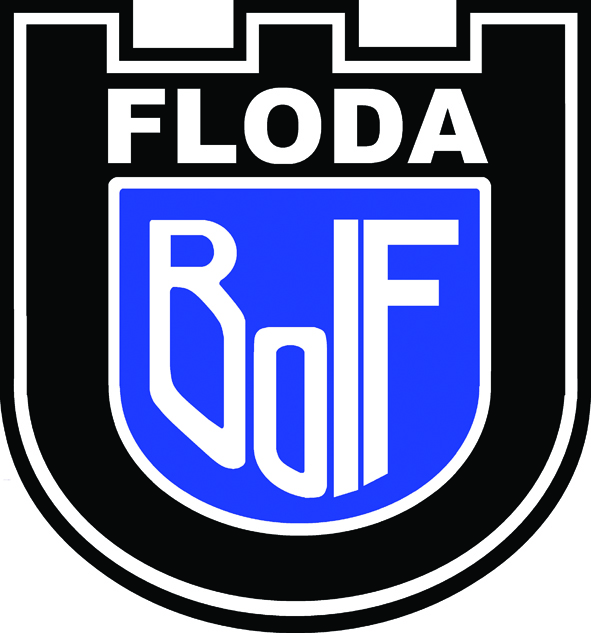 Avgifter - avser tiden 1/3 2021 – 28/2 2022På årsmötet den 16 januari 2021 togs beslut om att vår medlemsavgift skall vara 100:-Till detta skall läggas träningsavgift enligt nedan:Ålder	TräningsavgiftSpelare födda 2006 och äldre	1.500:-Spelare födda 2007 – 2009 	1.300:-Spelare födda 2010 – 2011 	1.000:-Spelare födda 2012 – 2014 	600:-C-lag	400:-Familjeavgift	2.200:-Vid betalning för ledare	betalar man 100:- som medlemspelare 	betalar man 100:- som medlem + träningsavgiftfamilj 	betalar man 100:- per person + 2.200:- i träningsavgift. 	Förklaring:	Har man flera barn lägger man ihop träningsavgifterna. Överstiger de 2.200:- betalar man 2.200:-InbetalningBetalningen skall vara föreningen tillhanda 2021-02-28.Ange namn och personnummer, 10 siffror, på den/de personer betalningen avser.Betalas till något av nedanståendeBankgiro 	5736-6692Swish 	123 137 45 03Helårsavgift  1/3 2021 – 	28/2 2022 	Medlemsavgift + träningsavgiftDelårsavgift  1/9 2021 – 	28/2 2022 	Medlemsavgift + halv träningsavgift1/12 2021 –	28/2 2022 	Medlemsavgift + kvarts träningsavgiftAvhoppSlutar man under året, kan man i vissa fall få tillbaka en del av avgiften, under förutsättning att man betalatmedlemsavgift + hel träningsavgift (gäller inte vid familjeavgift).ÖvrigtSpelare, som inte har betalat medlemsavgiften, får inte delta i matcher eller seriespel.